Application/Permission to place Crane/Apparatus on or over the HighwayHighways Act Section 178Permit No:    Receipt No:  Details of Applicant:    Company Name:    Contact Name:     Email Address:   Company Address:		           Telephone (office hours): 	      Emergency Telephone (outside office hours):Name of person responsible for Crane/Apparatus:  .  Contact No:  Description of works being carried out:  Location of site:  Post Code:     Tel:  State what will be hanging over the Highway:  Start Date:    End date:  Public Liability Insurance Details: Signature of person applying for permit:  Printed name of person applying for permit:  Application Date:  Permit Approved Signature (City of Doncaster Council):  Date Signed:                                 For and behalf of Highway Network Management                                                         Additional conditions:-The applicant is the person responsible for ensuring compliance with all the conditions associated with this permit. Please ensure that you read and understand all the conditions attached to the front and back of this permit. The section of the permit below must be retained and returned to the address above before any refund can be madeCity of Doncaster CouncilHighways & TransportationTerms and Conditions for Overhangs on the HighwayHighway Network ManagementA copy of Public Liability Insurance for £10 million pounds must be produced before the Highway Authority can consider the application to overhang the highway.You must supply a copy of the drivers accreditationYou will be responsible for any damage caused by the crane/apparatus to the highway, street furniture, private property and personal injury.An Out of Hours Telephone number must be given in case of an Emergency.Location planTraffic Management information i.e. Proposed Road Closures/ Lane Closures/Temporary Traffic lights*Note: a separate application is required at least 6-8 weeks in advance for Traffic Management impacting on the carriageway. Please submit Cad drawing(s) and application form(s) to network.management@doncaster.gov.uk or contact same if advice needed. Forms are available at https://www.doncaster.gov.uk/services/transport-streets-parking/application-forms-temporary-traffic-management or by requestCharges for Considering an Application for overhangs on the HighwayA charge of £237 will be made to consider this application; if the application is successful a licence will be issued for the remainder of that month.Additional months will be charged at £76.50Signed:  Pp: David Snell - Traffic Manager Head of Highways InfrastructureCity of Doncaster CouncilCivic Office,Waterdale, DONCASTER, DN1 3BUChecklist:Public & Employers Liability Insurance 	Risk Assessment/Method Statement       NRASWA Qualifications 		TM plan (Cad drawing) if required	I have signed and dated the agreement  Privacy Statement:Personal details submitted on this form will be dealt with in line with data protection legislation. This statement sets out what you need to know about how they will be used by City of Doncaster Council. Processing of personal information provided by you is necessary for the processing of applications under Section 178 of the Highways Act 1980 and will be used to administer this application for a licence. Your information will be shared with internal council departments and it may be shared with agencies to prevent and detect fraud. The data collected on this form is retained for as long as we need it, after which we will securely delete the information.More information on your rights and how City of Doncaster Council handles your information can be found on the Council’s website. You can also contact the Council’s Data Protection Officer at information.governance@doncaster.gov.uk for more information.City of Doncaster CouncilHighway Network ManagementHighways Act 1980 Section 178Terms and Conditions for placing a Mobile Crane on the HighwayThe Highway must be protected from jacks and stabilisersJack and stabilisers must not be placed over drainage covers or other Statutory Undertaker’s apparatusThe crane must be banked at all timesCare must be taken to avoid overhead wires and cablesSigning & Guarding must conform to Chapter 8You must comply with all instructions issued to you by the Traffic Management OfficerYou will be liable for any costs incurred for Lane or Road closureYou will be responsible for any damage to the highway, street furniture and Statutory Undertaker’s equipment and apparatusYou will be responsible for any damage to private property or claims for personal injuryIf in doubt contact the Traffic Management Officer or the Licensing & Enforcement Officer immediatelyYou must indemnify the Council against any personal injury claims or damage to property. You must provide Public Liability Insurance for £10 million poundsAn out of hours manned telephone number must be provided in case of an emergencyDirectorate of PlaceCivic OfficeWaterdaleDoncasterDN1 3BUEmail Applications to: HighwayLicences@doncaster.gov.uk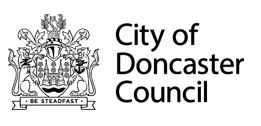 